附件：城市环境卫生监测（检测）管理技术人员和城市环境卫生处理工程管理技术员职业培训班”报名回执表备注：此表复制有效，填好后请传真到会务组收。1.四川省市政市容协会报名电话：028-85555261电子邮箱：460441023@qq.com联系人：曾禄佳 138822890182、 中国建设教育协会培训中心报名的和010-53031599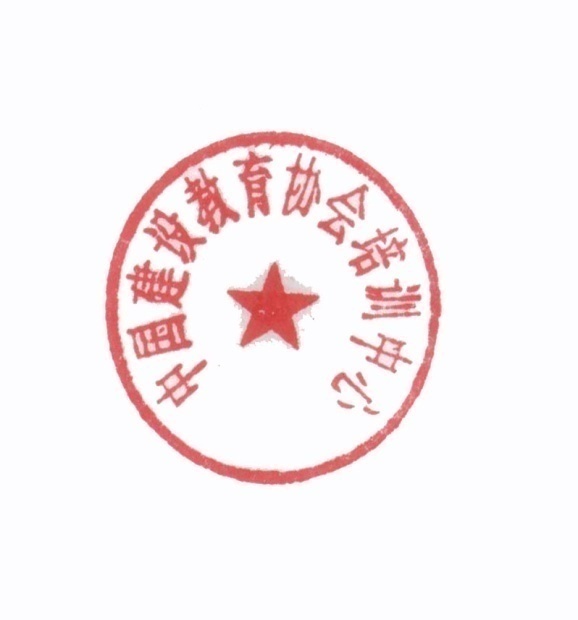 电子邮箱：zhongjianxiepx@sina.com   联系人：戚红梅单位名称邮编邮编通讯地址联系人电话E-mail姓  名性别职务电话电话手机手机住宿否